Пошаговая инструкция по регистрации на сайте АИС «Молодежь России»Шаг1.  Для регистрации перейдите по ссылке: https://myrosmol.ru/ и пройдите быструю регистрацию 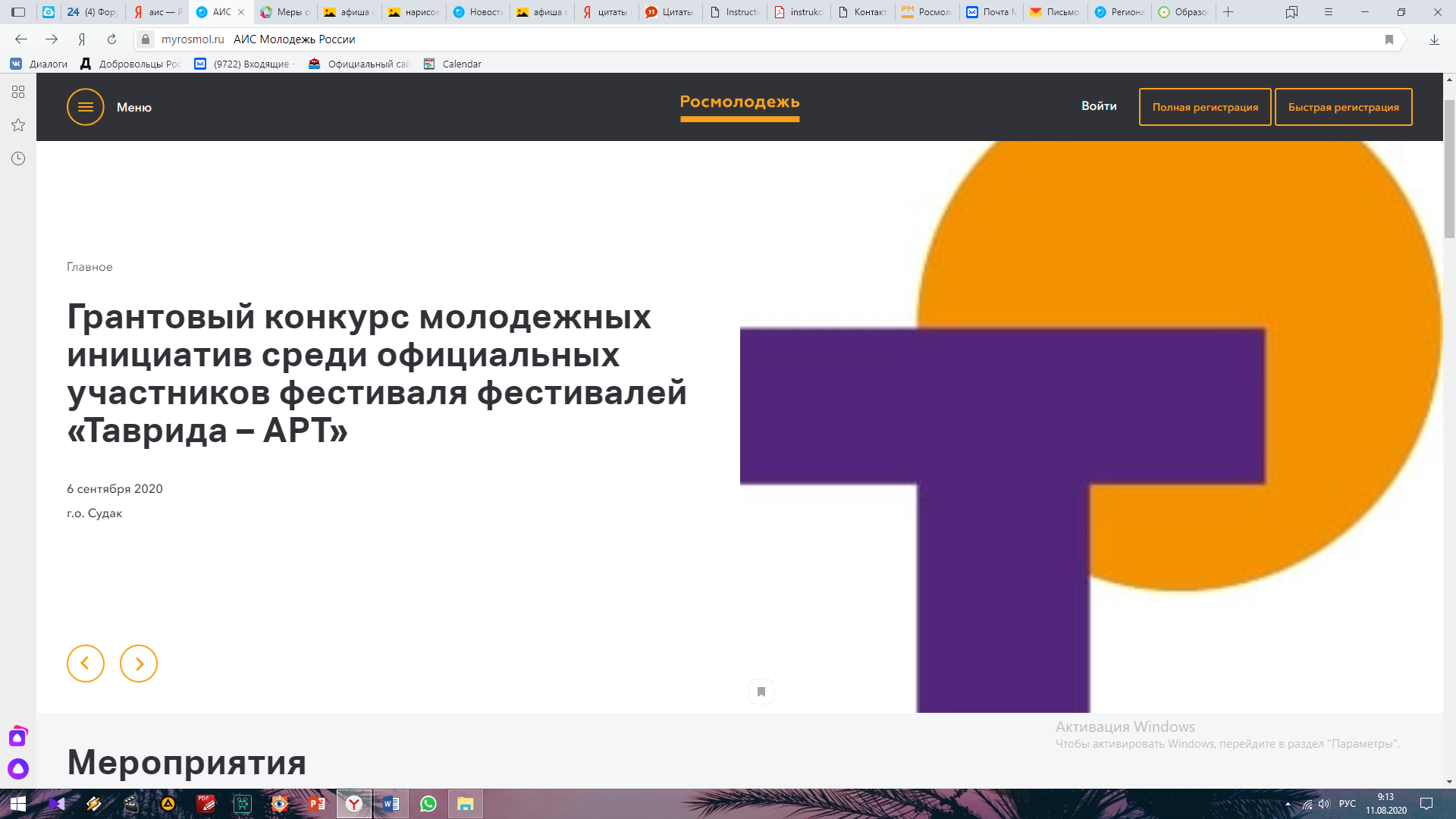 Шаг 2. Заполните все поля. 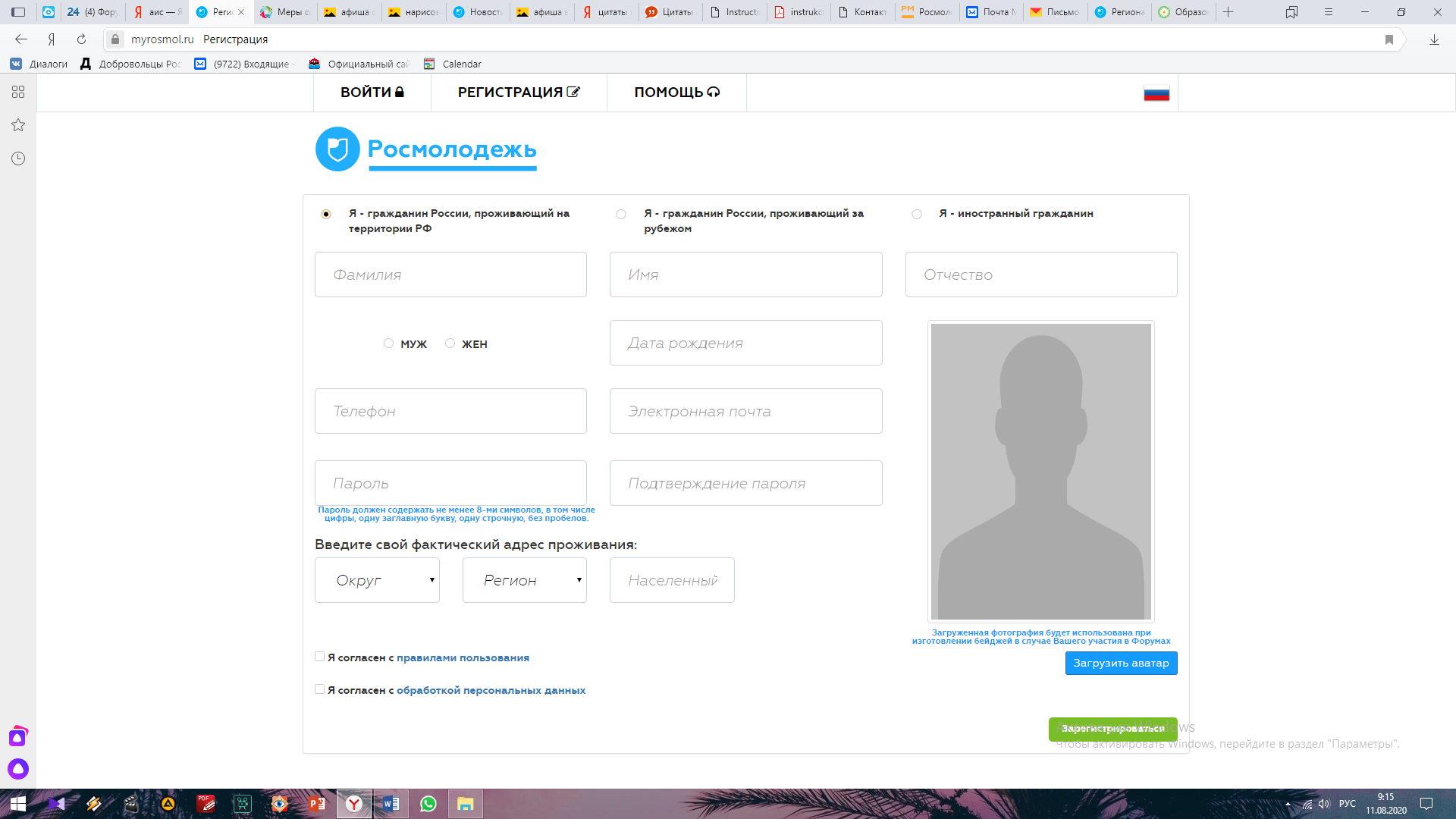 Шаг 3. После того, как вы заполнили все поля, завершите регистрацию.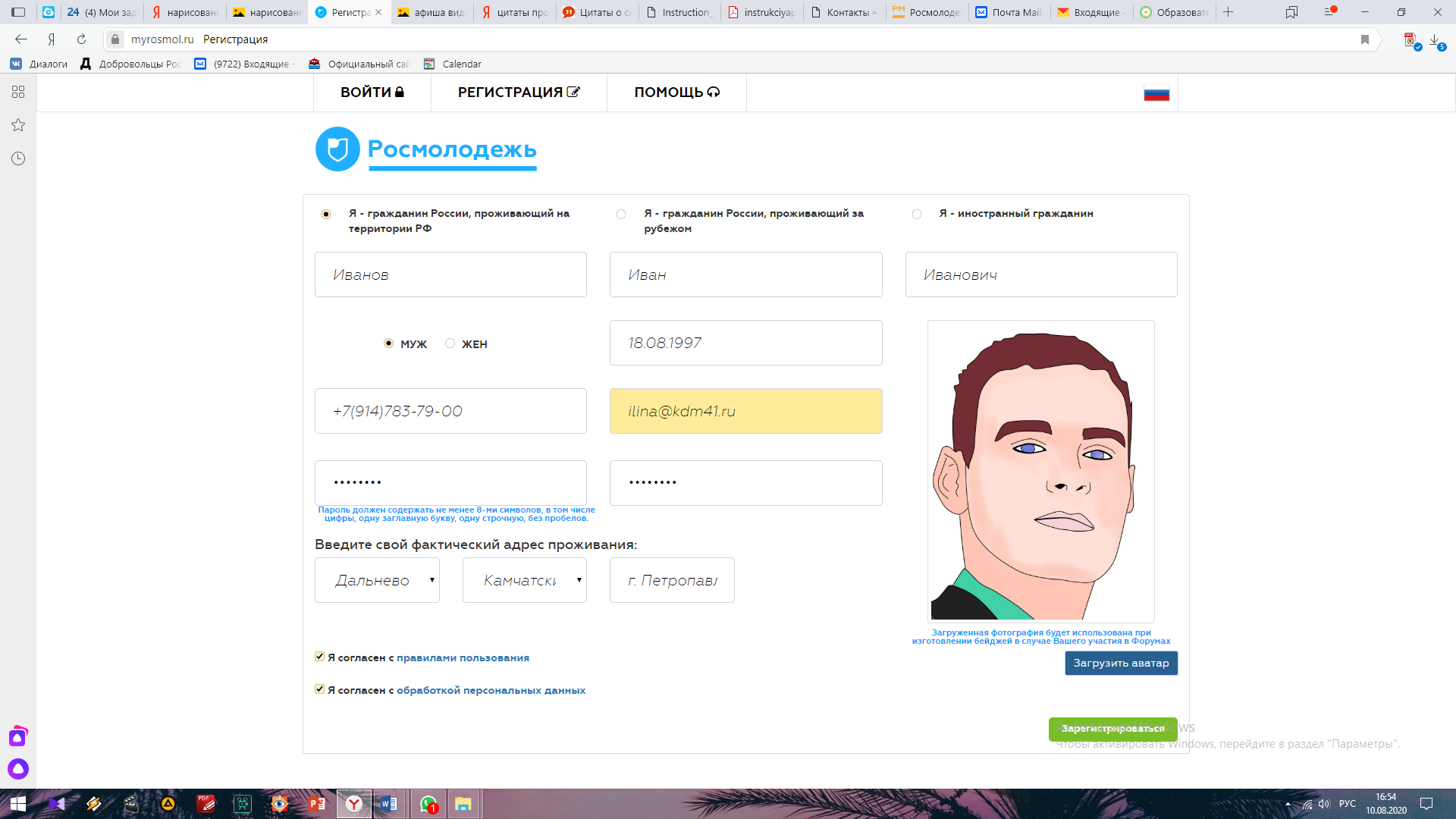 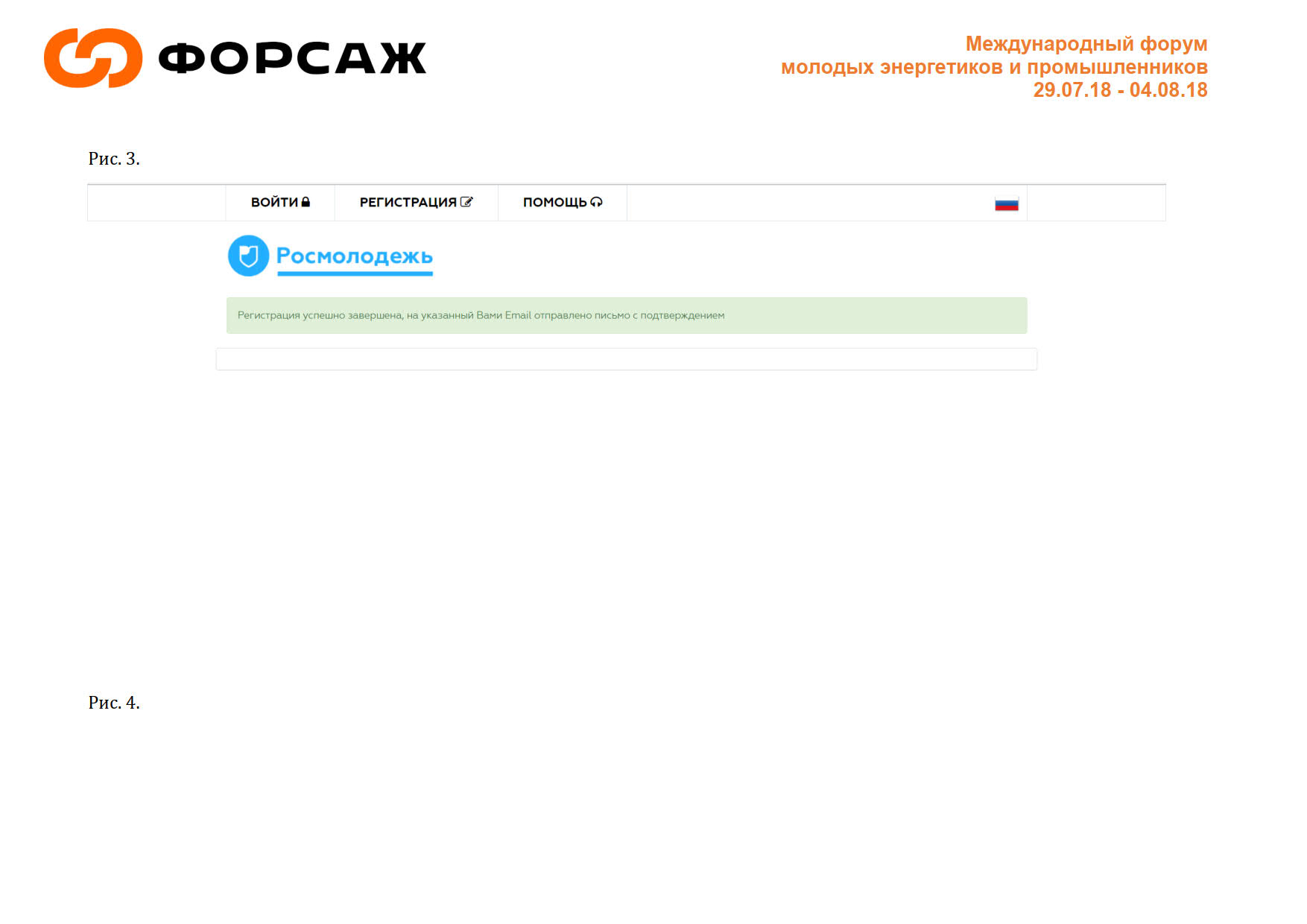 Шаг 4. По ввведенному вами ранее электронному адресу Вы получите письмо с пожтверждениемм вашей регистрации с системе АИС «Молодежь России»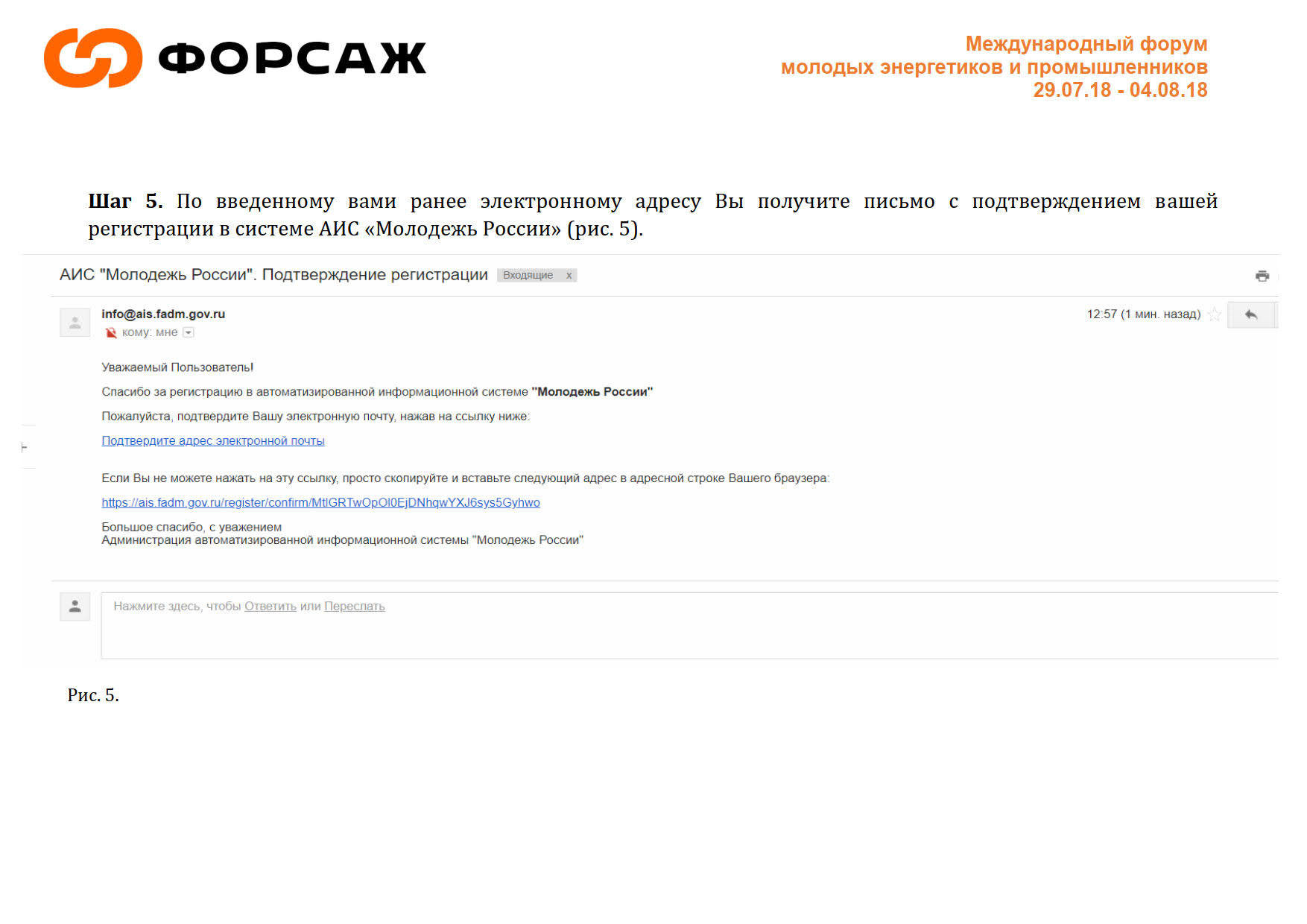 Шаг 5. В тексте электронного письма кликаете на гиперссылку «Подтвердите адрес электронной почты». После этого Вы попадаете в личный кабинет системы АИС, где необходимо дать согласие на обработку персональных данных.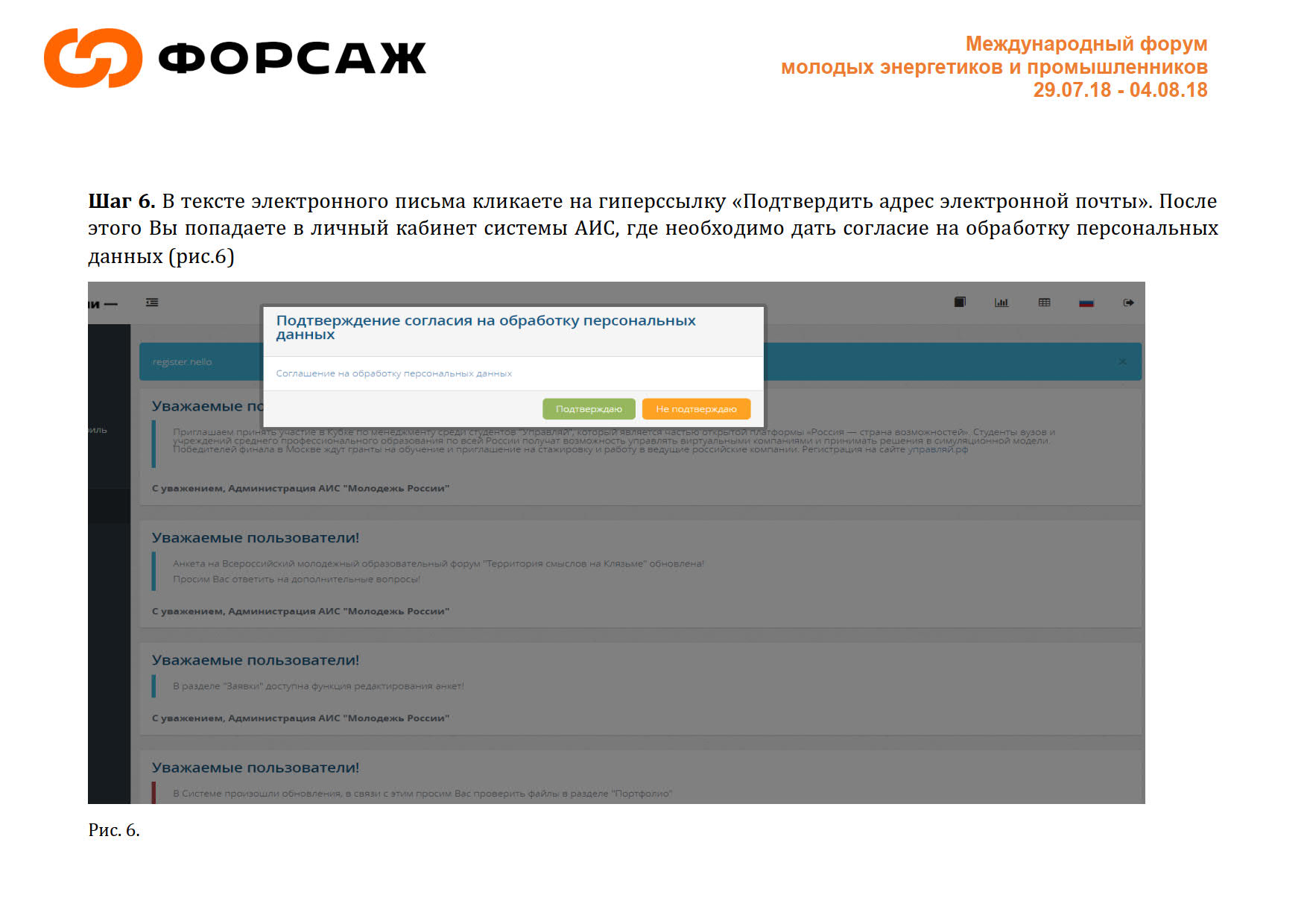 Шаг 6. Перейдите в ваш профиль.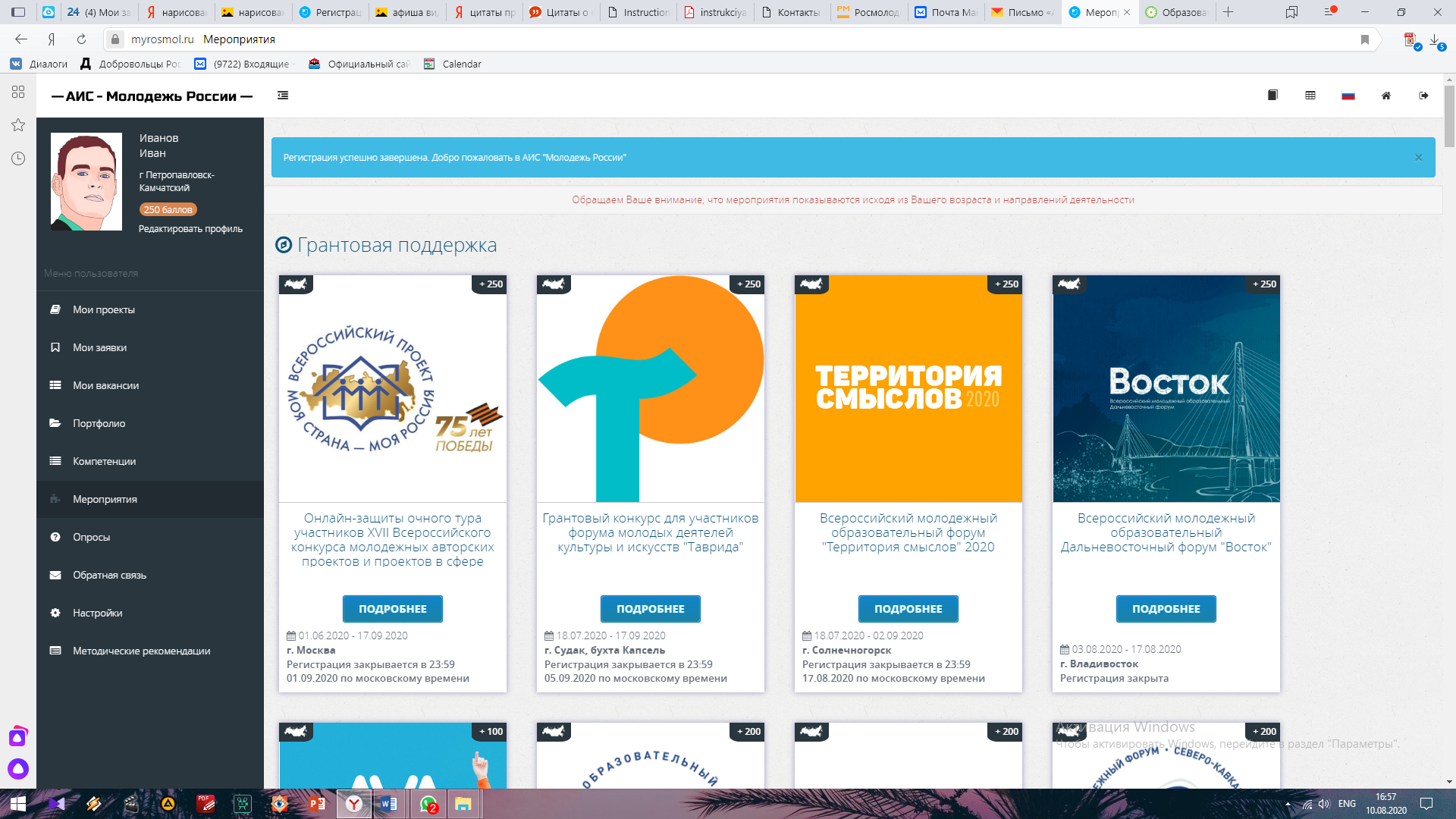 Шаг 7. Во вкладке «Личные данные» заполните поля. 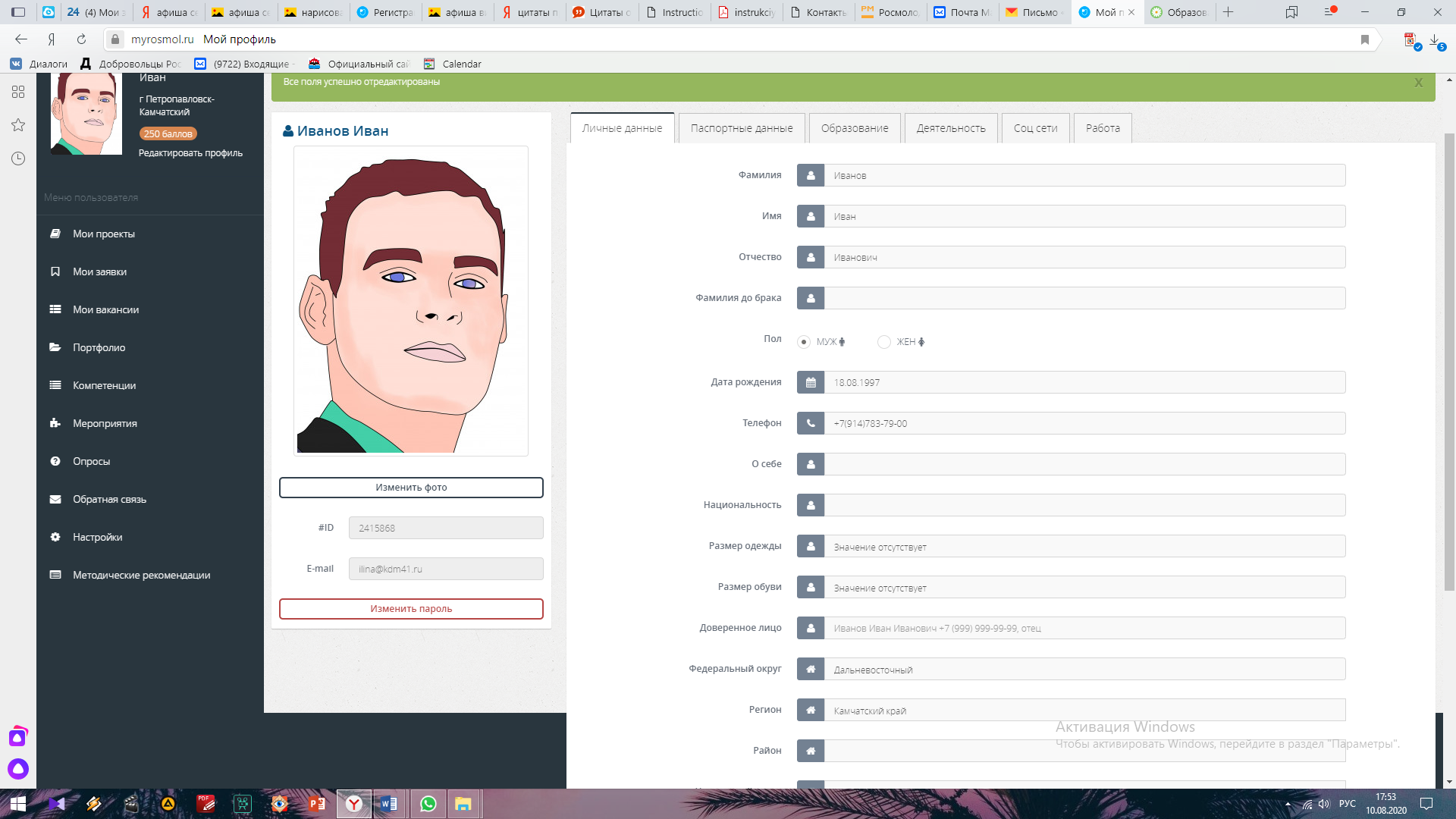 Шаг 8. Во вкладке «Деятельность» передвиньте все ползунки вправо, чтобы они стали зелеными. Сохраните изменения.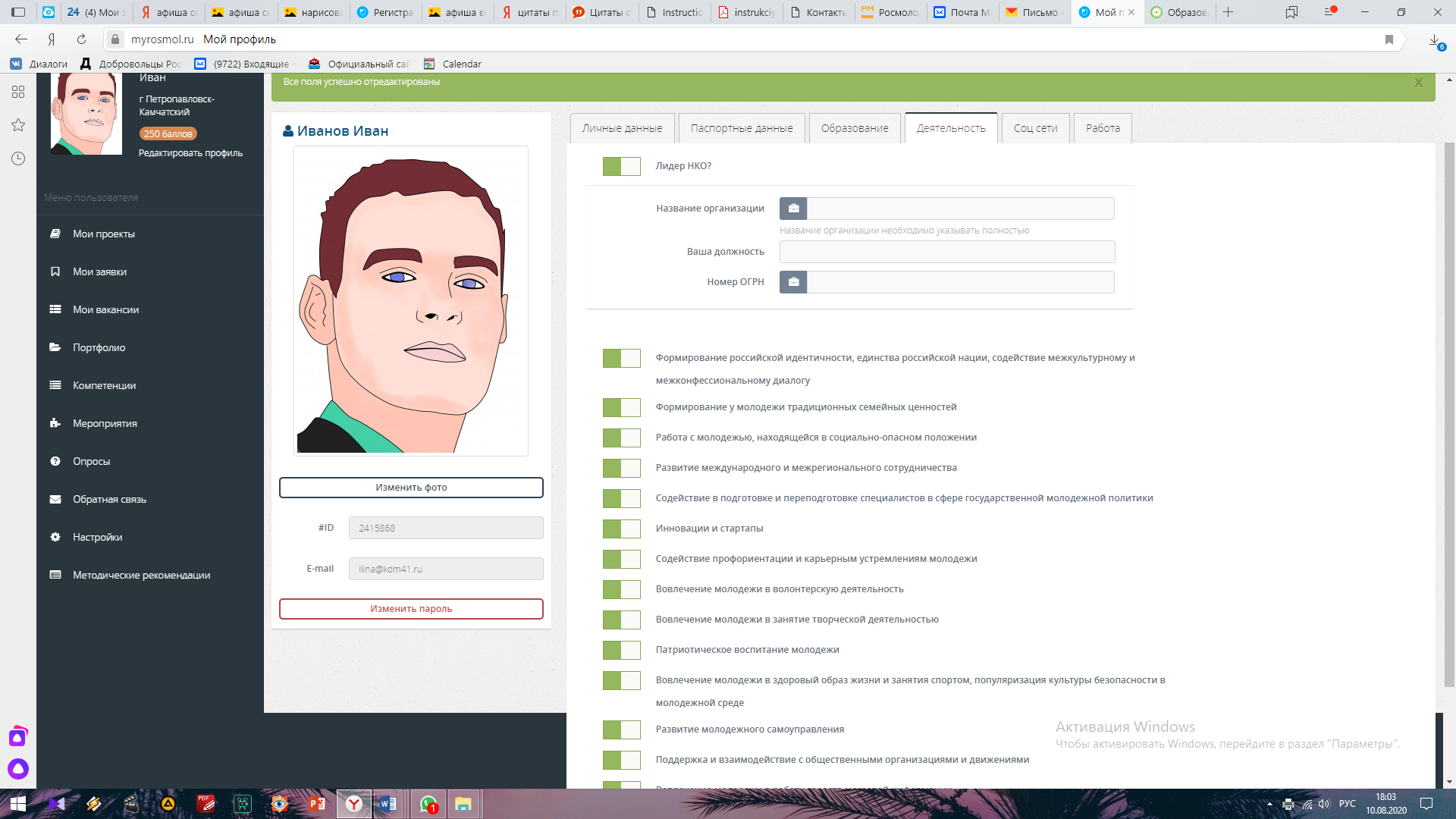 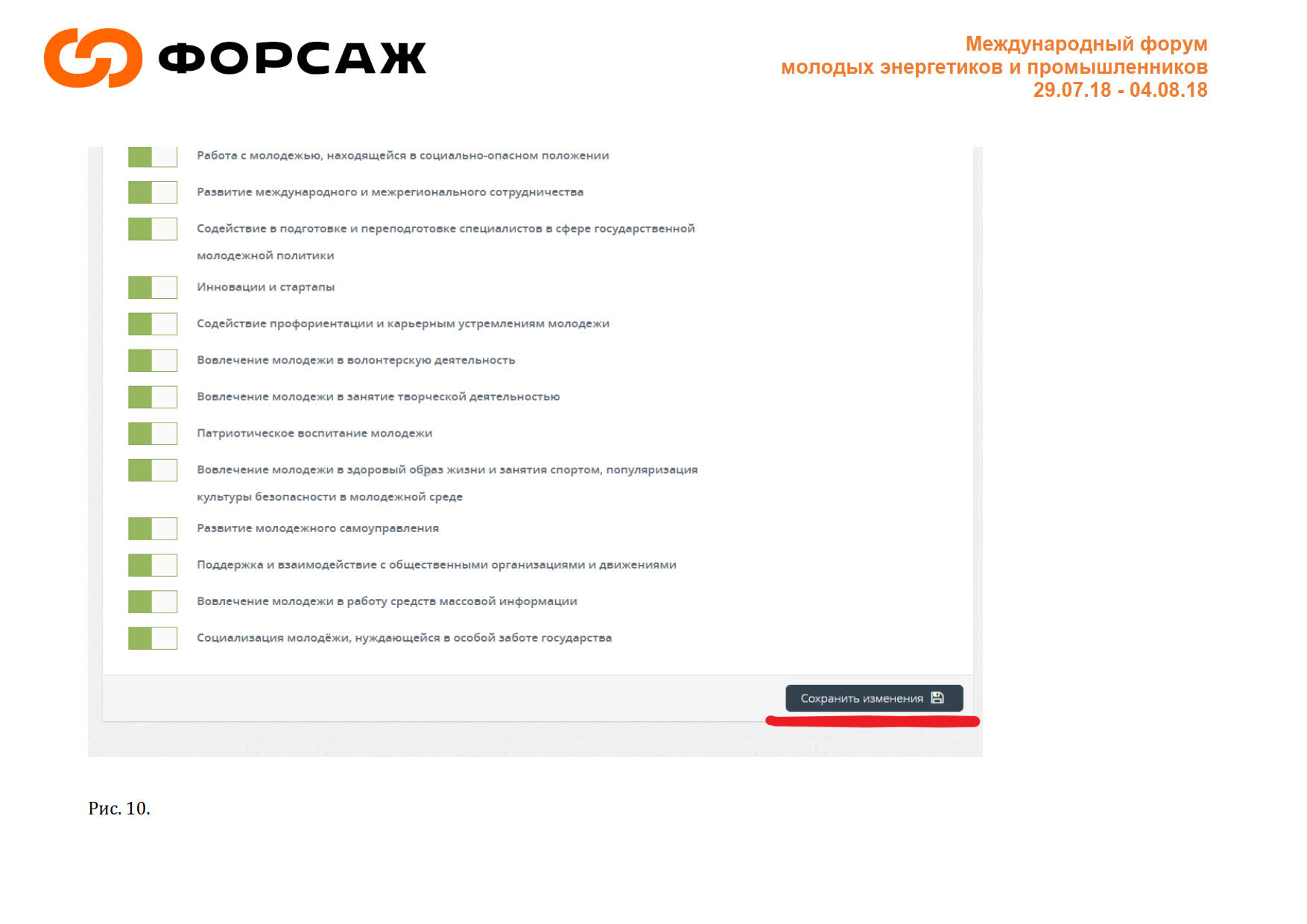 Шаг 9. В меню пользователя перейдите в «Мероприятие»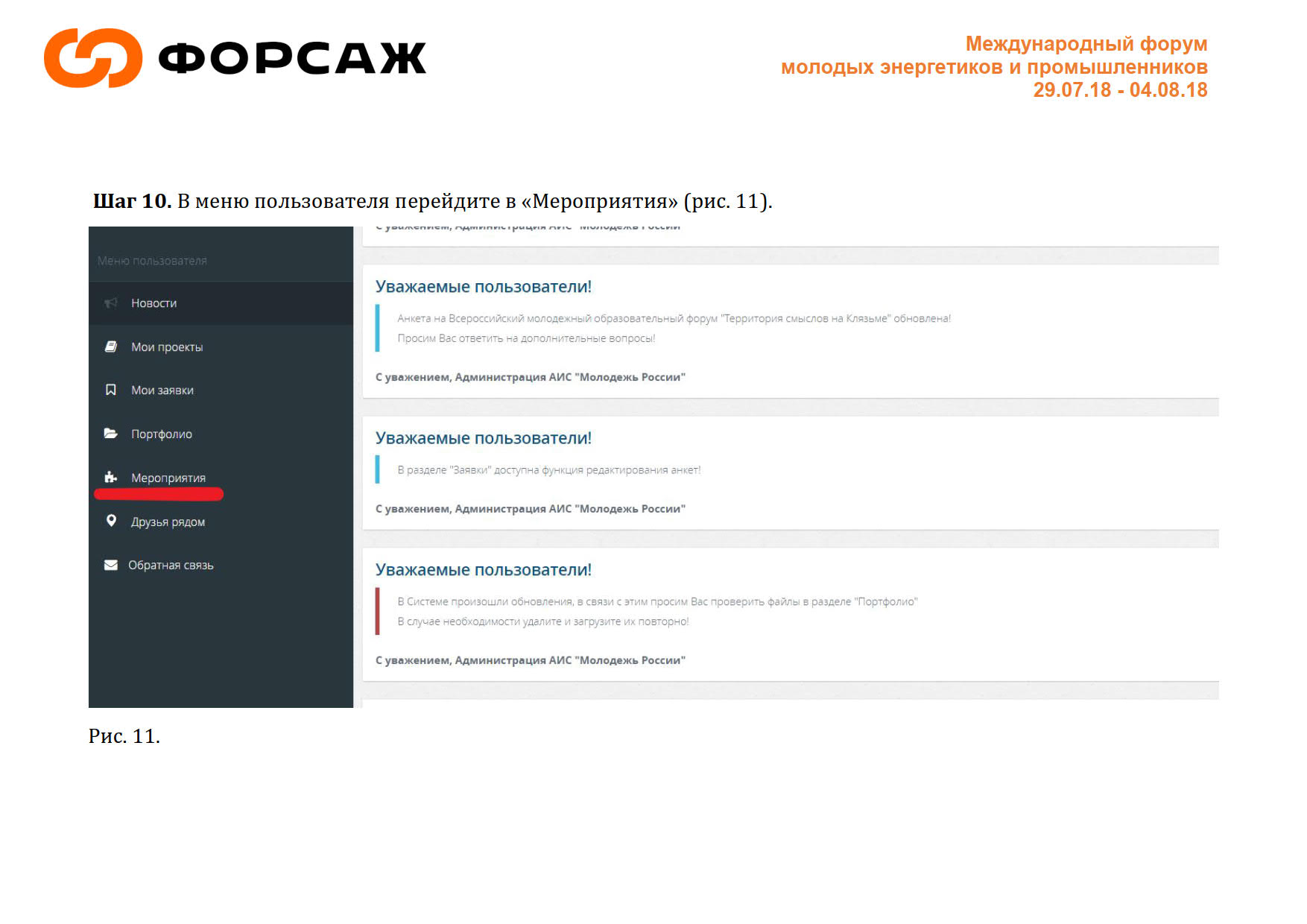 Шаг 10. В перечне все мероприятий найдите свое мероприятие, на которое Вы хотите подать заявку (например: региональный этап Всероссийского форума молодых семей) и перейдите на него. 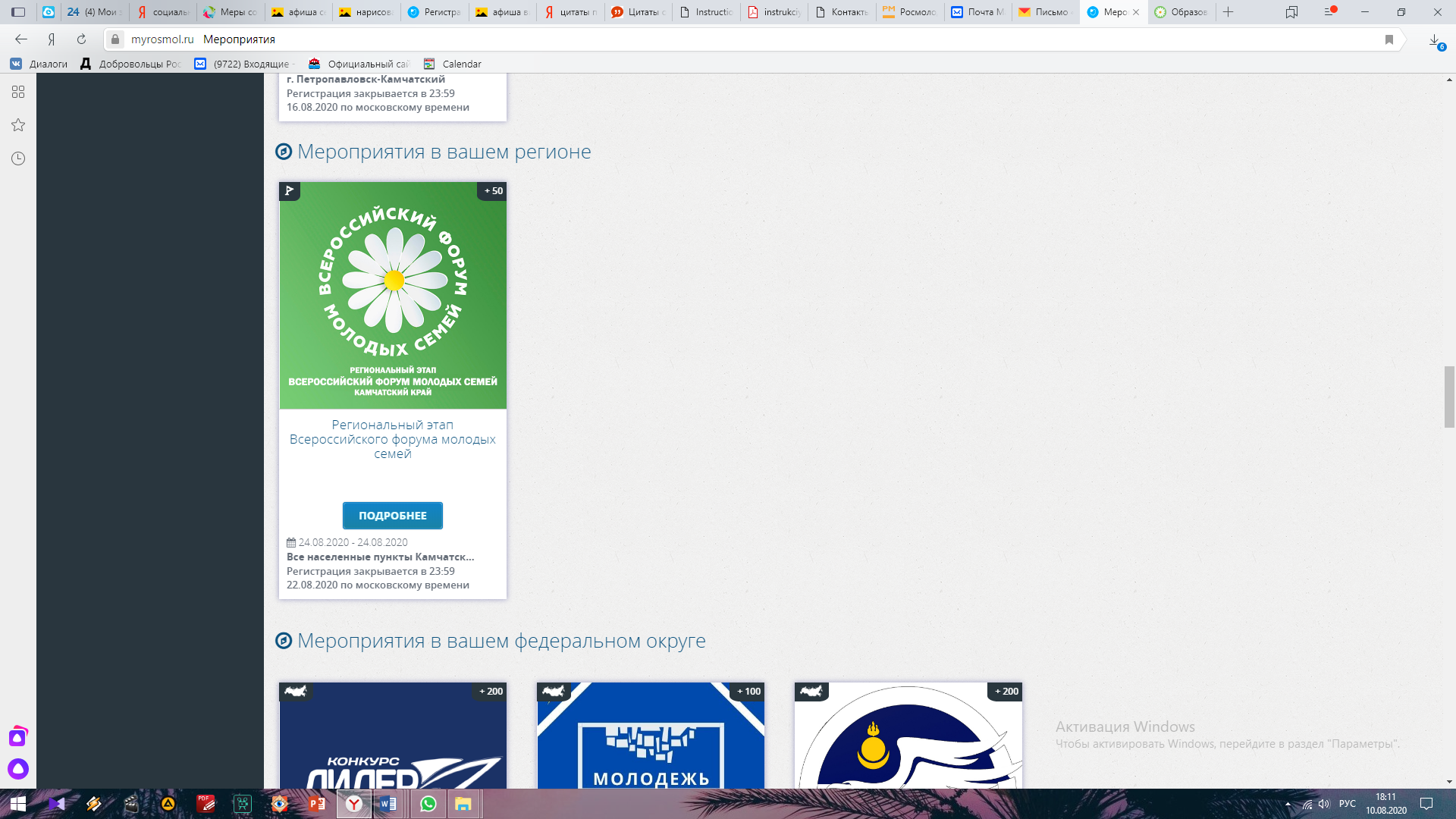 Шаг 11. Подайте заявку. 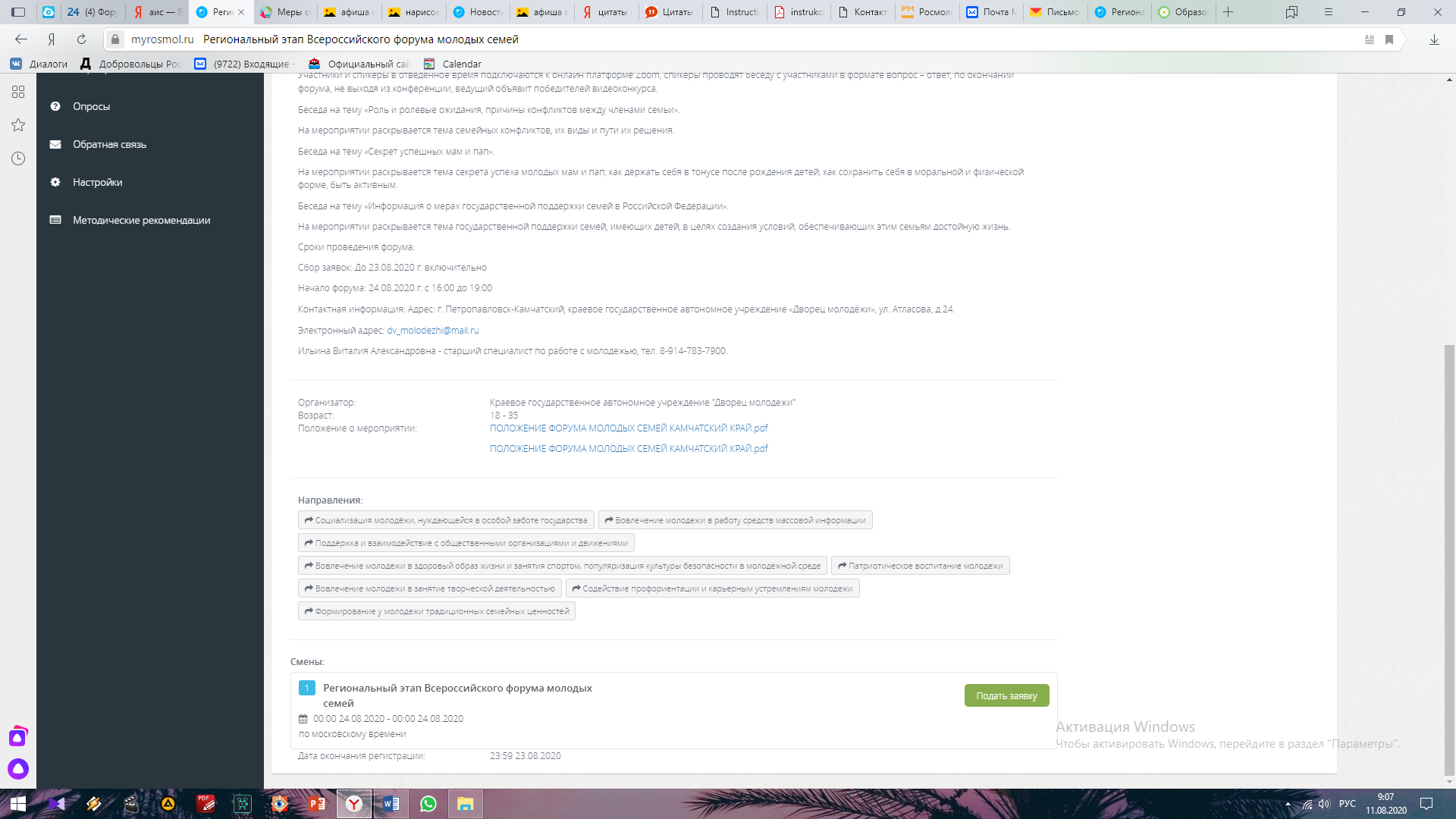 Шаг 12. Отправьте заявку. 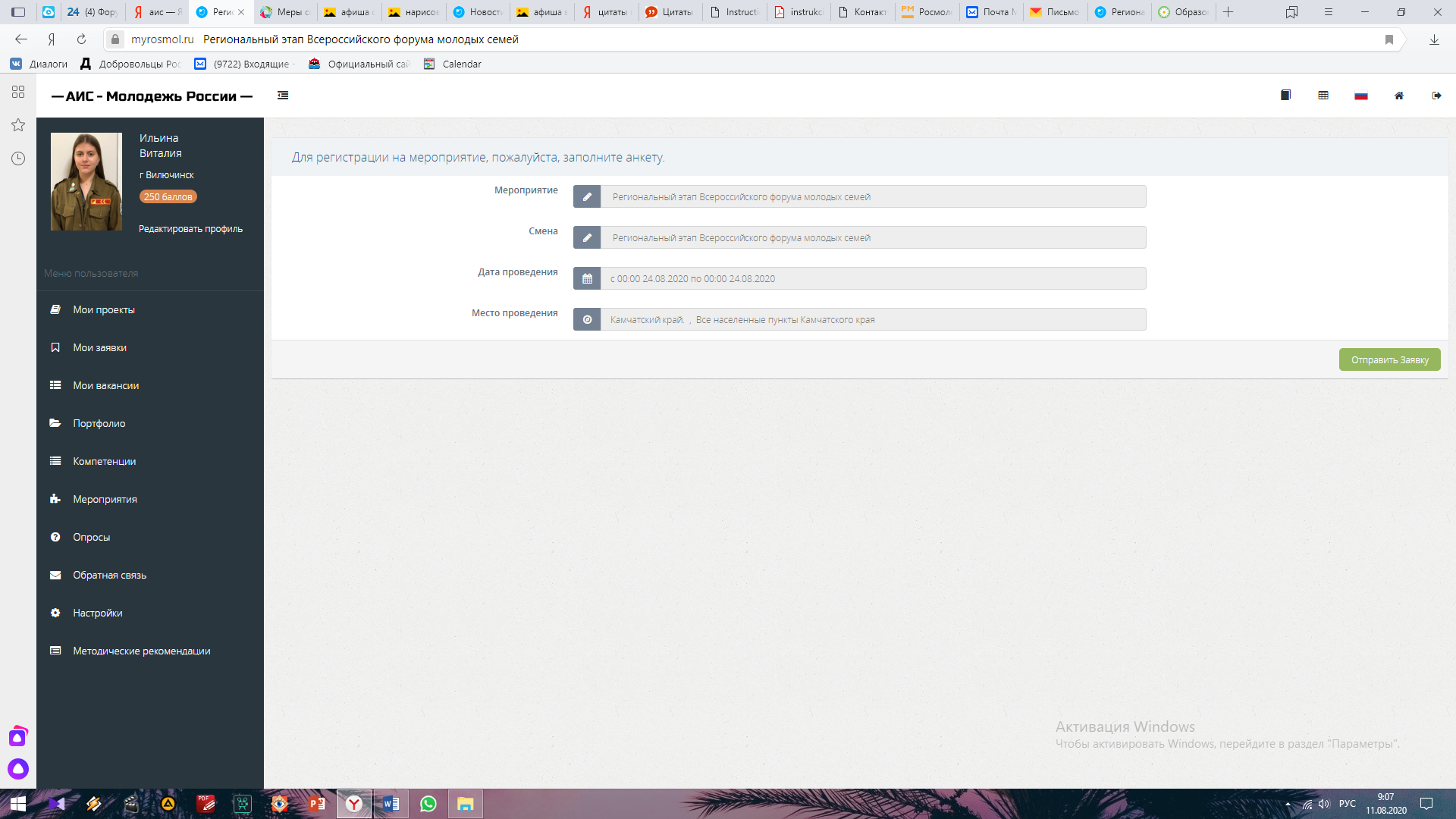 Шаг 13. Ожидайте одобрение вашей заявки организационным комитетом Форума. Для уточнения статуса заявки в панели «Меню пользователя» перейдите в «Мои заявки».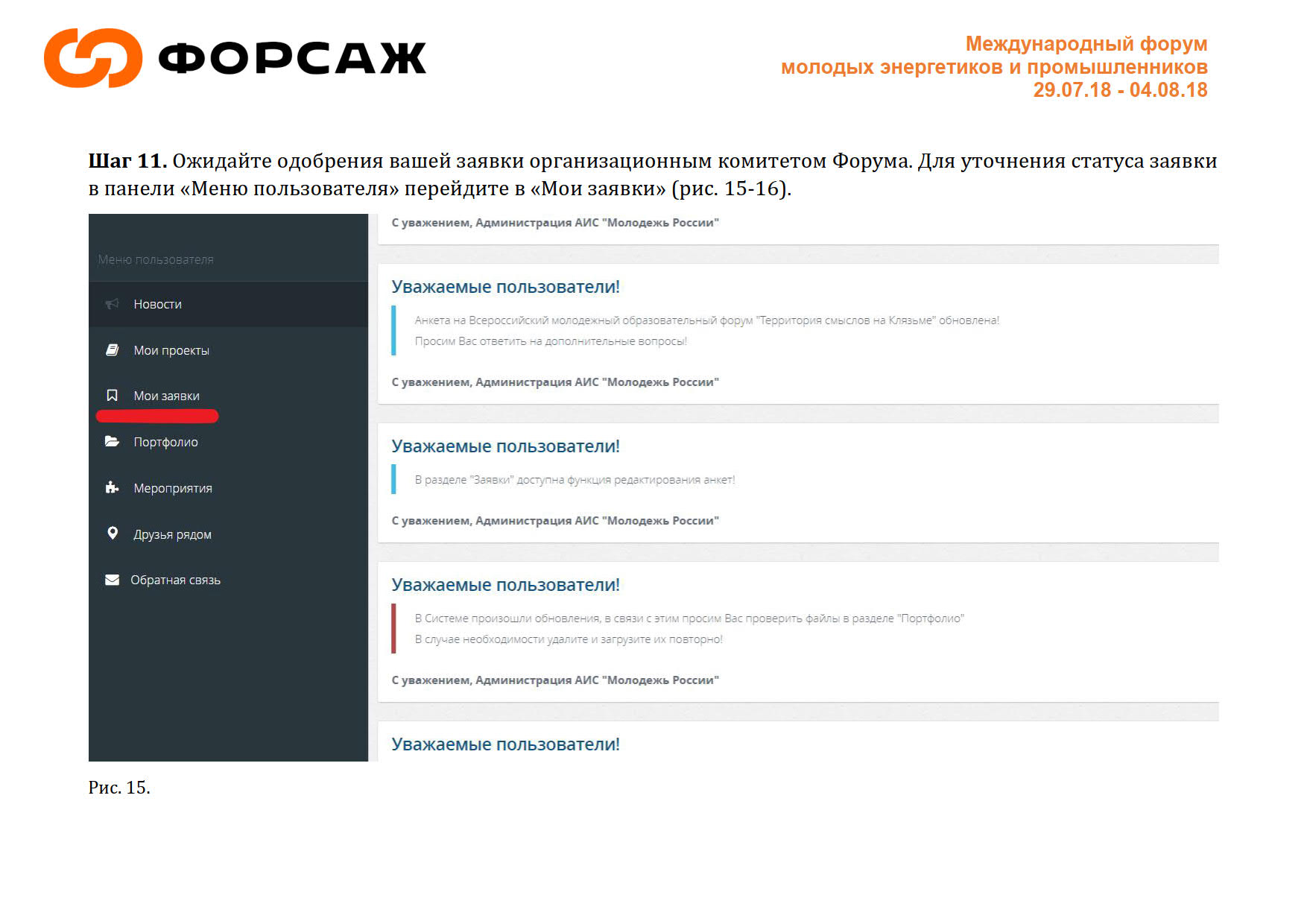 Шаг 14. После одобрения оргомитетом вашей заявки (н-р: в региональном этапе Всероссийского форума молодых семей), на почту вы получите письмо об успешном прохождении отбора на форум.Шаг 15. Подключиться к Форуму на платформе Zoom, введя идентификатор трансляции (если мероприятие проводится по Положению в Zoom канале).